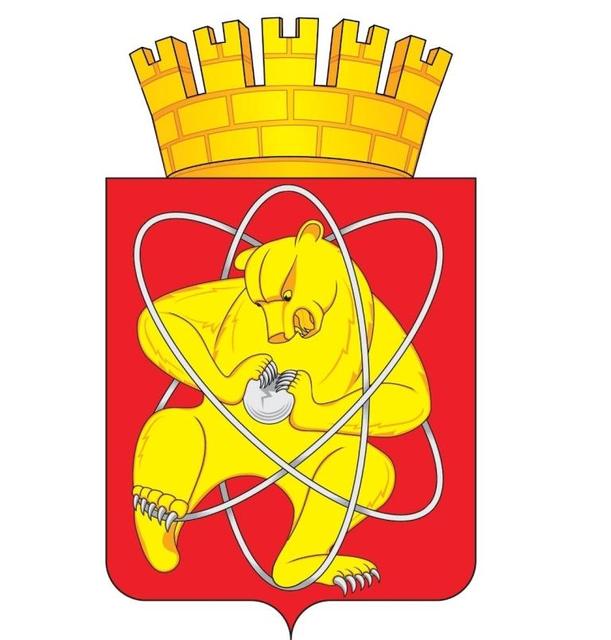 Муниципальное образование «Закрытое административно –    территориальное образование  Железногорск Красноярского края»АДМИНИСТРАЦИЯ ЗАТО г. ЖЕЛЕЗНОГОРСКПОСТАНОВЛЕНИЕ        28.10.2019                                                                                        2152г. ЖелезногорскО внесении изменений в  постановление Администрации  ЗАТО 
г. Железногорск от 22.12.2008 № 2098п «О тарифах на услуги  МП ’’Нега’’»В соответствии с Федеральным законом от 06.10.2003 № 131-ФЗ 
«Об общих принципах организации местного самоуправления в Российской Федерации», руководствуясь ст. 37 Устава ЗАТО Железногорск, решением городского Совета ЗАТО Железногорск от 27.04.2006 № 12-61Р 
«Об утверждении Порядка установления цен (тарифов) на услуги, продукцию, работы, производимые и оказываемые муниципальными предприятиями и учреждениями», постановлением Администрации ЗАТО 
г. Железногорск от 11.03.2011 № 485 «Об установлении цен (тарифов) на услуги, продукцию, работы муниципальных предприятий, муниципальных казенных и автономных учреждений ЗАТО Железногорск»ПОСТАНОВЛЯЮ:1. Внести в постановление Администрации ЗАТО г.  Железногорск от  22.12.2008  № 2098п  «О тарифах на услуги МП ’’Нега’’»,  следующие изменения:1.1.  Приложение № 1 к постановлению изложить в новой редакции согласно Приложению к настоящему постановлению.            2.	Управлению делами Администрации ЗАТО г. Железногорск 
(Е.В. Андросова) довести настоящее постановление до сведения населения через газету «Город и горожане».    3.	Отделу общественных связей  Администрации ЗАТО 
г. Железногорск (И.С. Пикалова) разместить настоящее постановление на официальном сайте муниципального образования «Закрытое административно-территориальное образование Железногорск Красноярского края» в информационно-телекоммуникационной сети «Интернет». 4.    Контроль над исполнением настоящего постановления возложить на первого заместителя Главы ЗАТО г. Железногорск по стратегическому планированию, экономическому развитию  и финансам С.Д. Проскурнина.5.	     Настоящее постановление вступает в силу после его официального опубликования, но не ранее 01.01.2020 года.Глава ЗАТО г. Железногорск			                                     И.Г. КуксинПриложение к постановлению                                         АдминистрацииЗАТО г. Железногорскот  28.10.2019  №  2152 Приложение № 1к постановлению АдминистрацииЗАТО г. Железногорскот  22.12.2008   № 2098пРегулируемые предельные тарифыза помывку в общем отделении бань МП «Нега»Примечание:1. Тариф для детей до 14-ти лет в сопровождении взрослых, без предоставления     отдельного места – 170 руб.Дни неделиБаня, расположенная по ул. Восточная, 22Баня, расположенная по ул. Восточная, 22Баня, расположенная по ул. Восточная, 22Баня, расположенная по ул. Восточная, 22Баня, расположенная по ул. Восточная, 22Баня, расположенная по ул. Восточная, 22Баня, расположенная по ул. Восточная, 22Баня, расположенная по ул. Восточная, 22Дни недели        Сеансы (время), тариф в рублях                 Сеансы (время), тариф в рублях                 Сеансы (время), тариф в рублях                 Сеансы (время), тариф в рублях                 Сеансы (время), тариф в рублях                 Сеансы (время), тариф в рублях                 Сеансы (время), тариф в рублях                 Сеансы (время), тариф в рублях         Дни недели14.0015.0016.0016.0016.4517.0018.0018.3019.0020.0020.301 Среда       2503103102 Четверг     2502503103103 Пятница     2503103103104 Суббота     3103103103103105 Воскресенье 310310310